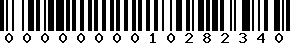 Раздел I. Сведения, об образовании, обработке, утилизации, обезвреживании, размещении отходов производства и потребления; сведения об образовании и передаче твердых коммунальных отходов региональному оператору, тоннаКод ОКЕИ: тонна - 168продолжение раздела IРаздел II. Сведения об образовании, обработке, утилизации, обезвреживании, размещении отходов производства и потребления, представляемые региональными операторами, осуществляющими деятельность с твердыми коммунальными отходами, тоннаКод ОКЕИ: тонна - 168продолжение раздела IIпродолжение раздела IIРаздел III. Сведения об эксплуатируемых объектах захоронения отходовкоды ОКЕИ: гектар - 059; единица - 642;тонна - 168; кубический метр - 113;ФЕДЕРАЛЬНОЕ СТАТИСТИЧЕСКОЕ НАБЛЮДЕНИЕКОНФИДЕНЦИАЛЬНОСТЬ ГАРАНТИРУЕТСЯ ПОЛУЧАТЕЛЕМ ИНФОРМАЦИИНарушение порядка предоставления первичных статистических данных или несвоевременное предоставление этих данных, либо предоставление недостоверных первичных статистических данных влечет ответственность, установленную Кодексом Российской Федерации об административных правонарушенияхВ соответствии со статьей 6 Федерального закона от 27.07.2006 N 152-ФЗ "О персональных данных" обработка персональных данных осуществляется для статистических целей при условии обязательного обезличивания персональных данныхВОЗМОЖНО ПРЕДОСТАВЛЕНИЕ В ЭЛЕКТРОННОМ ВИДЕСВЕДЕНИЯ ОБ ОБРАЗОВАНИИ, ОБРАБОТКЕ, УТИЛИЗАЦИИ, ОБЕЗВРЕЖИВАНИИ, РАЗМЕЩЕНИИ ОТХОДОВ ПРОИЗВОДСТВА И ПОТРЕБЛЕНИЯза  2023  г.Предоставляют:Сроки предоставленияФорма N 2-ТП (отходы)юридические лица и физические лица, занимающиеся предпринимательской деятельностью без образования юридического лица (индивидуальные предприниматели), осуществляющие деятельность в области обращения с отходами производства и потребления, региональные операторы по обращению с твердыми коммунальными отходами, операторы по обращению с твердыми коммунальными отходами:Приказ Росстата:Об утверждении формыот 09.10.2020 № 627 внесении изменений (при наличии)от 13.11.2020 N 698от ______ N ___- территориальному органу Росприроднадзора в субъекте Российской Федерации; территориальный орган Росприроднадзора в субъекте Российской Федерации:1 февраляПриказ Росстата:Об утверждении формыот 09.10.2020 № 627 внесении изменений (при наличии)от 13.11.2020 N 698от ______ N ___- Росприроднадзору15 мартаГодоваяНаименование отчитывающейся организации:     Администрация сельского поселения Волковский сельсовет муниципального района Благовещенский район Республики Башкортостан  ( АСП Волковский сельсовет МР Благовещенский район РБ )Почтовый адрес:  453445   Респ Башкортостан, Благовещенский р-н, село Волково                Линия отрыва (для отчетности, предоставляемой индивидуальным предпринимателем)Код Формы по ОКУДКодКодКодКодКодКод Формы по ОКУДотчитывающейся организации по ОКПО(для территориально обособленных подразделений и головного подразделения юридического лица - идентификационный номер)1234560609013 04277141  84.11.31  80615413  0258004240  1020201701079 N строкиНаименование видов отходовКод отхода по федеральному классификационному каталогу отходовКласс опасности отходаНаличие отходов на начало отчетного годаОбразование отходов за отчетный годПоступление отходов из других хозяйствующих субъектовПоступление отходов из других хозяйствующих субъектовПоступление отходов из других хозяйствующих субъектовПоступление отходов с собственных объектовПоступление отходов с собственных объектовОбразование других видов отходов после обработки за отчетный годОбработано отходовУтилизировано отходовУтилизировано отходовУтилизировано отходовОбезврежено отходовПередача ТКО региональному операторуN строкиНаименование видов отходовКод отхода по федеральному классификационному каталогу отходовКласс опасности отходаНаличие отходов на начало отчетного годаОбразование отходов за отчетный годвсегоиз графы 3из графы 3всегоиз них из других субъектов РФОбразование других видов отходов после обработки за отчетный годОбработано отходоввсегоиз графы 10из графы 10Обезврежено отходовПередача ТКО региональному операторуN строкиНаименование видов отходовКод отхода по федеральному классификационному каталогу отходовКласс опасности отходаНаличие отходов на начало отчетного годаОбразование отходов за отчетный годвсегоиз графы 3из графы 3всегоиз них из других субъектов РФОбразование других видов отходов после обработки за отчетный годОбработано отходоввсегодля повторного применения(рециклинг)предварительно прошедших обработкуОбезврежено отходовПередача ТКО региональному операторуN строкиНаименование видов отходовКод отхода по федеральному классификационному каталогу отходовКласс опасности отходаНаличие отходов на начало отчетного годаОбразование отходов за отчетный годвсегоиз других субъектов РФпо импорту из других государстввсегоиз них из других субъектов РФОбразование других видов отходов после обработки за отчетный годОбработано отходоввсегодля повторного применения(рециклинг)предварительно прошедших обработкуОбезврежено отходовПередача ТКО региональному операторуАБВГ1234567891011121314 1  мусор от офисных и бытовых помещений организаций несортированный (исключая крупногабаритный)  7 33 100 01 72 4  4  0  6.04  0  0  0  0  0  0  0  0  0  0  0  6.04  2  отходы от уборки территорий кладбищ, колумбариев  7 31 200 03 72 5  5  0  1.512  0  0  0  0  0  0  0  0  0  0  0  1.512 N строкиНаименование видов отходовКод отхода по федеральному классификационному каталогу отходовКласс опасности отходаПередача отходов (за исключением ТКО) другим хозяйствующим субъектамПередача отходов (за исключением ТКО) другим хозяйствующим субъектамПередача отходов (за исключением ТКО) другим хозяйствующим субъектамПередача отходов (за исключением ТКО) другим хозяйствующим субъектамПередача отходов (за исключением ТКО) другим хозяйствующим субъектамПередача отходов (за исключением ТКО) другим хозяйствующим субъектамПередача отходов (за исключением ТКО) другим хозяйствующим субъектамПередача отходов (за исключением ТКО) другим хозяйствующим субъектамПередача отходов (за исключением ТКО) другим хозяйствующим субъектамПередача отходов (за исключением ТКО) другим хозяйствующим субъектамПередача отходов (за исключением ТКО) на собственные объектыПередача отходов (за исключением ТКО) на собственные объектыРазмещение отходов на эксплуатируемых объектах за отчетный годРазмещение отходов на эксплуатируемых объектах за отчетный годНаличие отходов на конец отчетного годаN строкиНаименование видов отходовКод отхода по федеральному классификационному каталогу отходовКласс опасности отходадля обработкидля обработкидля утилизациидля утилизациидля обезвреживаниядля обезвреживаниядля хранениядля хранениядля захоронениядля захоронениявсегоиз них в другие субъекты РФхранениезахоронениеНаличие отходов на конец отчетного годаN строкиНаименование видов отходовКод отхода по федеральному классификационному каталогу отходовКласс опасности отходавсего передано для обработкииз них в другие субъекты РФвсего передано для утилизациииз них в другие субъекты РФвсего передано для обезвреживанияиз них в другие субъекты РФвсего передано для храненияиз них в другие субъекты РФвсего передано для захороненияиз них в другие субъекты РФвсегоиз них в другие субъекты РФхранениезахоронениеНаличие отходов на конец отчетного годаАБВГ151617181920212223242526272829 1  мусор от офисных и бытовых помещений организаций несортированный (исключая крупногабаритный)  7 33 100 01 72 4  4  0  0  0  0  0  0  0  0  0  0  0  0  0  0  0  2  отходы от уборки территорий кладбищ, колумбариев  7 31 200 03 72 5  5  0  0  0  0  0  0  0  0  0  0  0  0  0  0  0 N строкиНаименование видов отходовКод отхода по федеральному классификационному каталогу отходовКласс опасности отходаНаличие ТКО на начало отчетного годаОбразование ТКО за отчетный годПоступление ТКО к региональному оператору от других хозяйствующих субъектов, населения и субъектов РФПоступление ТКО к региональному оператору от других хозяйствующих субъектов, населения и субъектов РФПоступление ТКО к региональному оператору от других хозяйствующих субъектов, населения и субъектов РФОбразование ТКО после обработки за отчетный год (отходы после обработки ТКО)Образование ТКО после обработки за отчетный год (отходы после обработки ТКО)Образование ТКО после обработки за отчетный год (отходы после обработки ТКО)Образование ТКО после обработки за отчетный год (отходы после обработки ТКО)N строкиНаименование видов отходовКод отхода по федеральному классификационному каталогу отходовКласс опасности отходаНаличие ТКО на начало отчетного годаОбразование ТКО за отчетный годвсего ТКОиз графы 3из графы 3всегоиз графы 6из графы 6из графы 6N строкиНаименование видов отходовКод отхода по федеральному классификационному каталогу отходовКласс опасности отходаНаличие ТКО на начало отчетного годаОбразование ТКО за отчетный годвсего ТКОиз графы 3из графы 3всегона объектах обработки регионального операторана объектах оператора, осуществляющего обработку ТКО, передающего их после обработки региональному операторуна объектах оператора, осуществляющего обработку ТКО, не передающего их после обработки региональному операторуN строкиНаименование видов отходовКод отхода по федеральному классификационному каталогу отходовКласс опасности отходаНаличие ТКО на начало отчетного годаОбразование ТКО за отчетный годвсего ТКОТКО, образованных в жилых помещениях в субъекте РФТКО, образованных в других субъектах РФ (по соглашению)всегона объектах обработки регионального операторана объектах оператора, осуществляющего обработку ТКО, передающего их после обработки региональному операторуна объектах оператора, осуществляющего обработку ТКО, не передающего их после обработки региональному операторуАБВГ123456789N строкиНаименование видов отходовКод отхода по федеральному классификационному каталогу отходовКласс опасности отходаОбработано ТКООбработано ТКОУтилизировано ТКОУтилизировано ТКОУтилизировано ТКООбезврежено ТКОПередача ТКО региональным оператором другим операторамПередача ТКО региональным оператором другим операторамN строкиНаименование видов отходовКод отхода по федеральному классификационному каталогу отходовКласс опасности отходавсего ТКОиз них ТКО, образованных в жилых помещенияхвсего ТКОиз графы 12из графы 12Обезврежено ТКОдля обработкидля обработкиN строкиНаименование видов отходовКод отхода по федеральному классификационному каталогу отходовКласс опасности отходавсего ТКОиз них ТКО, образованных в жилых помещенияхвсего ТКОдля повторного применения (рециклинг)энергетическая утилизацияОбезврежено ТКОвсего ТКОиз них ТКО, переданных хозяйствующим субъектам (операторам), осуществляющим деятельность в других субъектах Российской ФедерацииАБВГ1011121314151617N строкиНаименование видов отходовКод отхода по федеральному классификационному каталогу отходовКласс опасности отходаПередача ТКО региональным оператором другим операторам (передача отходов после обработки ТКО другим операторам)Передача ТКО региональным оператором другим операторам (передача отходов после обработки ТКО другим операторам)Передача ТКО региональным оператором другим операторам (передача отходов после обработки ТКО другим операторам)Передача ТКО региональным оператором другим операторам (передача отходов после обработки ТКО другим операторам)Передача ТКО региональным оператором другим операторам (передача отходов после обработки ТКО другим операторам)Передача ТКО региональным оператором другим операторам (передача отходов после обработки ТКО другим операторам)Передача ТКО региональным оператором другим операторам (передача отходов после обработки ТКО другим операторам)Передача ТКО региональным оператором другим операторам (передача отходов после обработки ТКО другим операторам)Хранение отходов после обработки ТКОЗахоронение ТКО на эксплуатируемых объектах за отчетный годЗахоронение ТКО на эксплуатируемых объектах за отчетный годНаличие ТКО на конец отчетного годаN строкиНаименование видов отходовКод отхода по федеральному классификационному каталогу отходовКласс опасности отходадля утилизациидля утилизациидля утилизациидля утилизациидля обезвреживаниядля обезвреживаниядля захоронениядля захороненияХранение отходов после обработки ТКОвсегоиз них ТКО, образованных в жилых помещенияхНаличие ТКО на конец отчетного годаN строкиНаименование видов отходовКод отхода по федеральному классификационному каталогу отходовКласс опасности отходавсего ТКОиз графы 18из графы 18из графы 18всего ТКОиз них ТКО, переданных хозяйствующим субъектам (операторам), осуществляющим деятельность в других субъектах Российской Федерациивсего ТКОиз них ТКО, переданных хозяйствующим субъектам (операторам), осуществляющим деятельность в других субъектах Российской ФедерацииХранение отходов после обработки ТКОвсегоиз них ТКО, образованных в жилых помещенияхНаличие ТКО на конец отчетного годаN строкиНаименование видов отходовКод отхода по федеральному классификационному каталогу отходовКласс опасности отходавсего ТКОТКО, переданных хозяйствующим субъектам (операторам), осуществляющим деятельность в других субъектах Российской Федерациина энергетическую утилизациюна энергетическую утилизациювсего ТКОиз них ТКО, переданных хозяйствующим субъектам (операторам), осуществляющим деятельность в других субъектах Российской Федерациивсего ТКОиз них ТКО, переданных хозяйствующим субъектам (операторам), осуществляющим деятельность в других субъектах Российской ФедерацииХранение отходов после обработки ТКОвсегоиз них ТКО, образованных в жилых помещенияхНаличие ТКО на конец отчетного годаN строкиНаименование видов отходовКод отхода по федеральному классификационному каталогу отходовКласс опасности отходавсего ТКОТКО, переданных хозяйствующим субъектам (операторам), осуществляющим деятельность в других субъектах Российской Федерациивсего ТКОиз них ТКО переданных в другие субъекты Российской Федерации на энергетическую утилизациювсего ТКОиз них ТКО, переданных хозяйствующим субъектам (операторам), осуществляющим деятельность в других субъектах Российской Федерациивсего ТКОиз них ТКО, переданных хозяйствующим субъектам (операторам), осуществляющим деятельность в других субъектах Российской ФедерацииХранение отходов после обработки ТКОвсегоиз них ТКО, образованных в жилых помещенияхНаличие ТКО на конец отчетного годаАБВГ181920212223242526272829N строкиНаименование показателяФактически11Количество эксплуатируемых респондентом объектов захоронения отходов, ед - 12из них ТКО, ед - 13Количество эксплуатируемых респондентом объектов хранения отходов, ед - 14Количество эксплуатируемых респондентом объектов захоронения отходов, отвечающих установленным требованиям, ед - 15из них ТКО, ед - 16Количество эксплуатируемых респондентом объектов хранения отходов, отвечающих установленным требованиям, ед - 17Вместимость эксплуатируемых респондентом объектов захоронения отходов согласно проектной документации, т - 18из них ТКО, т - 19Остаточная вместимость эксплуатируемых респондентом объектов захоронения отходов, т - 20из них ТКО, т - 21Вместимость эксплуатируемых респондентом объектов захоронения отходов согласно проектной документации, м3 - 22из них ТКО, м3 - 23Остаточная вместимость эксплуатируемых респондентом объектов захоронения отходов, м3 - 24из них ТКО, м3 - 25Вместимость эксплуатируемых респондентом объектов хранения отходов согласно проектной документации, т - 26Остаточная вместимость эксплуатируемых респондентом объектов хранения отходов, т - 27Вместимость эксплуатируемых респондентом объектов хранения отходов согласно проектной документации, м3 - 28Остаточная вместимость эксплуатируемых респондентом объектов хранения отходов, м3 - 29Площадь, занимаемая эксплуатируемыми респондентом объектами захоронения отходов, га - 30из них ТКО, га - 31Площадь, занимаемая эксплуатируемыми респондентом объектами хранения отходов, га - Должностное лицо, ответственное за предоставление первичных статистических данных (лицо, уполномоченное    предоставлять первичные    статистические данные  от имени юридического лица) или от имени гражданина, осуществляющего предпринимательскую деятельность без  образования юридического лица) ГЛАВА СЕЛЬСКОГО ПОСЕЛЕНИЯ  Карамова    Гульнара    Робесовна должностьФИОподпись 8347662-55-16  bs.volkov2014@yandex.ru Номер контактного телефонаe-mailдатаДОКУМЕНТ ПОДПИСАНЭЛЕКТРОННОЙ ПОДПИСЬЮСертификат:  505C25CC49883CE04035D437882813A6 Владелец:  Карамова Гульнара Робесовна Действителен  c 26.10.2023 по 18.01.2025 